Об утверждении списка внештатных технических инспекторов труда Татарстанской республиканской организации ОбщероссийскогоПрофсоюза образованияВ соответствии с п.5.1. Положения о технической инспекции труда Профессионального союза работников народного образования и науки Российской Федерации, утвержденного постановлением Исполнительного комитета Профсоюза от 28 ноября 2022 года № 14 - 16, Президиум Татарстанской республиканской организации Общероссийского Профсоюза образования ПОСТАНОВЛЯЕТ:1. Утвердить список внештатных технических инспекторов труда Татарстанской республиканской организации Общероссийского Профсоюза образования (приложение). 2. Главному техническому инспектору труда Татарстанской республиканской организации Общероссийского Профсоюза образования Алексанову М.Е.:организовать в срок до 1 мая 2024 года обучение внештатных технических инспекторов труда Татарстанской республиканской организации Общероссийского Профсоюза образования по вопросам охраны труда;обеспечить в срок до 1 октября 2023 года выдачу внештатным техническим инспекторам труда Татарстанской республиканской организации Общероссийского Профсоюза образования удостоверений установленного образца.3. Совету по вопросам охраны труда при Татарстанской республиканской организации Общероссийского Профсоюза образования подготовить в срок до 1 декабря 2023 года проект Положения по поощрению деятельности внештатных технических инспекторов труда Татарстанской республиканской организации Общероссийского Профсоюза образования. 4. Контроль за выполнением постановления возложить на заместителя председателя Татарстанской республиканской организации Общероссийского Профсоюза образования Яруллина И. М.ПРИЛОЖЕНИЕ к постановлению Президиума Татарстанской республиканской организации Общероссийского Профсоюза образования                                                                                                                              от 28 апреля 2023 г.  № 16 - 6С П И С О К внештатных технических инспекторов труда Татарстанской республиканской организации Общероссийского Профсоюза образования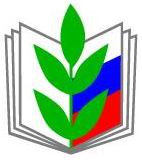 ПРОФЕССИОНАЛЬНЫЙ СОЮЗ РАБОТНИКОВ НАРОДНОГО ОБРАЗОВАНИЯ И НАУКИ РОССИЙСКОЙ ФЕДЕРАЦИИРЕГИОНАЛЬНАЯ ОРГАНИЗАЦИЯ ПРОФЕССИОНАЛЬНОГО СОЮЗА РАБОТНИКОВ НАРОДНОГО ОБРАЗОВАНИЯ И НАУКИ РОССИЙСКОЙ ФЕДЕРАЦИИВ РЕСПУБЛИКЕ ТАТАРСТАН(ТАТАРСТАНСКАЯ РЕСПУБЛИКАНСКАЯ ОРГАНИЗАЦИЯ ОБЩЕРОССИЙСКОГО ПРОФСОЮЗА ОБРАЗОВАНИЯ)ПРЕЗИДИУМПОСТАНОВЛЕНИЕПРОФЕССИОНАЛЬНЫЙ СОЮЗ РАБОТНИКОВ НАРОДНОГО ОБРАЗОВАНИЯ И НАУКИ РОССИЙСКОЙ ФЕДЕРАЦИИРЕГИОНАЛЬНАЯ ОРГАНИЗАЦИЯ ПРОФЕССИОНАЛЬНОГО СОЮЗА РАБОТНИКОВ НАРОДНОГО ОБРАЗОВАНИЯ И НАУКИ РОССИЙСКОЙ ФЕДЕРАЦИИВ РЕСПУБЛИКЕ ТАТАРСТАН(ТАТАРСТАНСКАЯ РЕСПУБЛИКАНСКАЯ ОРГАНИЗАЦИЯ ОБЩЕРОССИЙСКОГО ПРОФСОЮЗА ОБРАЗОВАНИЯ)ПРЕЗИДИУМПОСТАНОВЛЕНИЕПРОФЕССИОНАЛЬНЫЙ СОЮЗ РАБОТНИКОВ НАРОДНОГО ОБРАЗОВАНИЯ И НАУКИ РОССИЙСКОЙ ФЕДЕРАЦИИРЕГИОНАЛЬНАЯ ОРГАНИЗАЦИЯ ПРОФЕССИОНАЛЬНОГО СОЮЗА РАБОТНИКОВ НАРОДНОГО ОБРАЗОВАНИЯ И НАУКИ РОССИЙСКОЙ ФЕДЕРАЦИИВ РЕСПУБЛИКЕ ТАТАРСТАН(ТАТАРСТАНСКАЯ РЕСПУБЛИКАНСКАЯ ОРГАНИЗАЦИЯ ОБЩЕРОССИЙСКОГО ПРОФСОЮЗА ОБРАЗОВАНИЯ)ПРЕЗИДИУМПОСТАНОВЛЕНИЕ       «28» апреля 2023 г.
г. Казань
                                  № 16 - 6                           Председатель 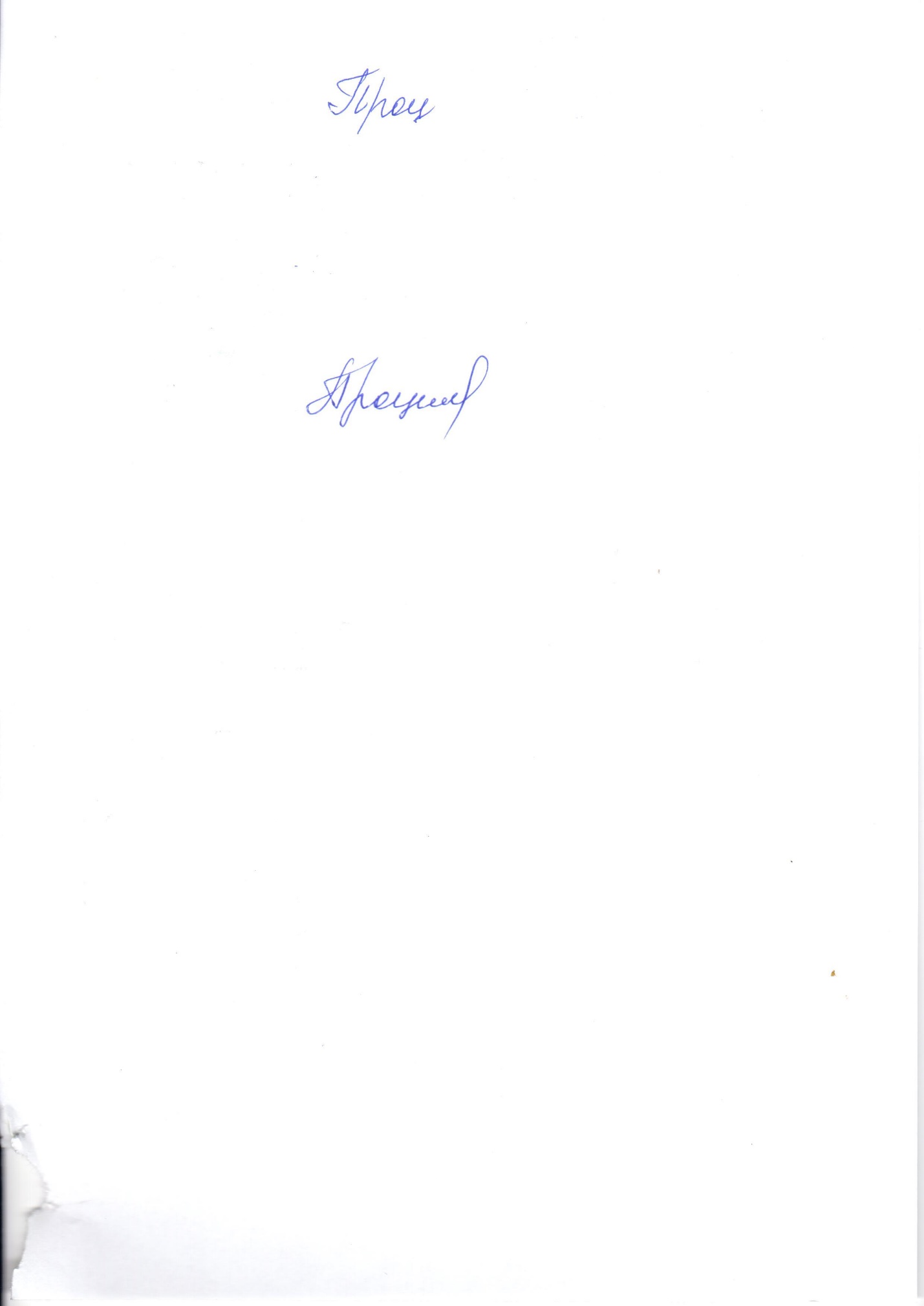     И.Н. Проценко№ Наименование территориальной и первичной организации Профсоюза, выдвинувшей кандидатуруФИО внештатного технического инспектора труда1.Территориальная организация Профессионального союза работников народного образования и науки Российской Федерации Агрызского района ТатарстанаСитдикова Гульгена Мансуровна2.Территориальная организация Профессионального союза работников народного образования и науки Российской Федерации Азнакаевского района ТатарстанаДавлетшина Альфинур Фанзировна3.Территориальная организация Профессионального союза работников народного образования и науки Российской Федерации Актанышского района ТатарстанаСалихов Васил Максутович4.Территориальная организация Профессионального союза работников народного образования и науки Российской Федерации Алексеевского района ТатарстанаПантелеев Дмитрий Сергеевич5.Территориальная организация Профессионального союза работников народного образования и науки Российской Федерации Алькеевского района ТатарстанаСорина Алла Петровна6.Альметьевская территориальная организация Профессионального союза работников народного образования и науки Российской Федерации в ТатарстанеГабдуллин Динар Дамирович7.Альметьевская территориальная организация работников дошкольного образования Профессионального союза работников народного образования и науки Российской Федерации в ТатарстанЗотова Татьяна Львовна8.Территориальная организация Профессионального союза работников народного образования и науки Российской Федерации Апастовского района ТатарстанаХабибуллин Раис Ильсурович9.Территориальная организация Профессионального союза работников народного образования и науки Российской Федерации Арского района ТатарстанаФайзуллин Ильшат Зиннурович10.Территориальная организация Профессионального союза работников народного образования и науки Российской Федерации Бавлинского района ТатарстанаЗиянгареев Сайрин Завдатович11.Бугульминская территориальная организация Профессионального союза работников народного образования и науки Российской Федерации в ТатарстанеИбраева Флера Рахимзяновна12.Территориальная организация Профессионального союза работников народного образования и науки Российской Федерации Буинского района ТатарстанаКаримов Марсель Вагизович13.Территориальная организация Профессионального союза работников народного образования и науки Российской Федерации Верхнеуслонского района ТатарстанаБанникова Антонина Евгеньевна14.Территориальная организация Профессионального союза работников народного образования и науки Российской Федерации Высокогорского района ТатарстанаВалиуллин Рафис Ахметович15.Территориальная организация Профессионального союза работников народного образования и науки Российской Федерации Дрожжановского района ТатарстанаБатанова Дарья Алексеевна16.Елабужская территориальная организация Профессионального союза работников народного образования и науки Российской Федерации в ТатарстанеХасанова Рузалия Минхарисовна17.Зеленодольская территориальная организация Профессионального союза работников народного образования и науки Российской Федерации в ТатарстанеПонамарева Татьяна Вадимовна18.Территориальная организация Профессионального союза работников народного образования и науки Российской Федерации Кайбицкого района ТатарстанаВалиев Рифат Газизолович19.Территориальная организация Профессионального союза работников народного образования и науки Российской Федерации Камскоустьинского района ТатарстанаСаттаров Марат Фатыхович20.Территориальная организация Профессионального союза работников народного образования и науки Российской Федерации Кукморского района ТатарстанаНабиев Тагир Газизович21.Территориальная организация Профессионального союза работников народного образования и науки Российской Федерации Лаишевского района ТатарстанаХабибуллина Луиза Ильдаровна22.Лениногорская территориальная организация Профессионального союза работников народного образования и науки Российской Федерации в ТатарстанеВасильева Нина Николаевна23.Мамадышская территориальная организация Профессионального союза работников народного образования и науки Российской Федерации в ТатарстанеГайнуллина Эльмира Руслановна24.Менделеевская территориальная организация Профессионального союза работников народного образования и науки Российской Федерации в ТатарстанеГазизова Татьяна Вениаминовна25.Менделеевская территориальная организация Профессионального союза работников народного образования и науки Российской Федерации в ТатарстанеЗахаров Артур Николаевич26.Территориальная организация Профессионального союза работников народного образования и науки Российской Федерации Муслюмовского района ТатарстанаФаттахов Расил Кирамович27.Набережно-Челнинская территориальная организация Профессионального союза работников народного образования и науки Российской Федерации в ТатарстанеЯшагина Наталья Викторовна28.Набережно-Челнинская территориальная организация Профессионального союза работников народного образования и науки Российской Федерации в ТатарстанеАлиуллова Фердания Завдятовна29.Нижнекамская территориальная организация работников дошкольного образования Профессионального союза работников народного образования и науки Российской Федерации в ТатарстанеСимачкова Светлана Борисовна30.Нижнекамская территориальная организация Профессионального союза работников народного образования и науки Российской Федерации в ТатарстанеНиконова Айгуль Фаритовна31.Территориальная организация Профессионального союза работников народного образования и науки Российской Федерации Пестречинского района ТатарстанаФадеева Валентина Николаевна32.Территориальная организация Профессионального союза работников народного образования и науки Российской Федерации Сармановского района ТатарстанаГабдуллин Гулус Ахатович33.Территориальная организация Профессионального союза работников народного образования и науки Российской Федерации Тукаевского района ТатарстанаХамидуллина Лейсан Зиннуровна34.Территориальная организация Профессионального союза работников народного образования и науки Российской Федерации Тюлячинского района ТатарстанаХабибуллина Екатерина Дмитриевна35.Чистопольская территориальная организация Профессионального союза работников народного образования и науки Российской Федерации в ТатарстанеЛевин Олег Михайлович36.Территориальная организация Профессионального союза работников народного образования и науки Российской Федерации Авиастроительного и Ново-Савиновского районов      города КазаниМалышева Екатерина Сергеевна37.Территориальная организация Профессионального союза работников народного образования и науки Российской Федерации Вахитовского и Приволжского районов      города КазаниХайдаров Радик Ирекович38.Территориальная организация Профессионального союза работников народного образования и науки Российской Федерации Вахитовского и Приволжского районов      города КазаниПоляков Владимир Николаевич39.Территориальная организация Профессионального союза работников народного образования и науки Российской Федерации Советского района           города КазаниВахитова Дания Файзылхаковна40.Объединённая первичная профсоюзная организация ФГБОУ ВО «Казанский национальный исследовательский технологический университет» Профессионального союза работников народного образования и науки Российской ФедерацииГильфанов Марат Фанильевич41.Объединённая первичная профсоюзная организация ФГБОУ ВО «Казанский национальный исследовательский технический университет имени А. Н. Туполева - КАИ» Профессионального союза работников народного образования и науки Российской ФедерацииНиколаева Ольга Александровна42.Первичная профсоюзная организация работников ФГБОУ ВО «Казанский государственный энергетический университет» Профессионального союза работников народного образования и науки Российской ФедерацииСовин Виктор Евгеньевич43.Первичная профсоюзная организация студентов ФГБОУ ВО «Набережночелнинский государственный педагогический университет» Профессионального союза работников народного образования и науки Российской ФедерацииЗинуров Руслан Ильясович